Name_______________________________								             Date___________Period___________								                     Unit 8 Day 1 HomeworkDIRECTIONS: Answer the questions under political cartoon. A colored version will be posted on the Fire Website and Google Classroom.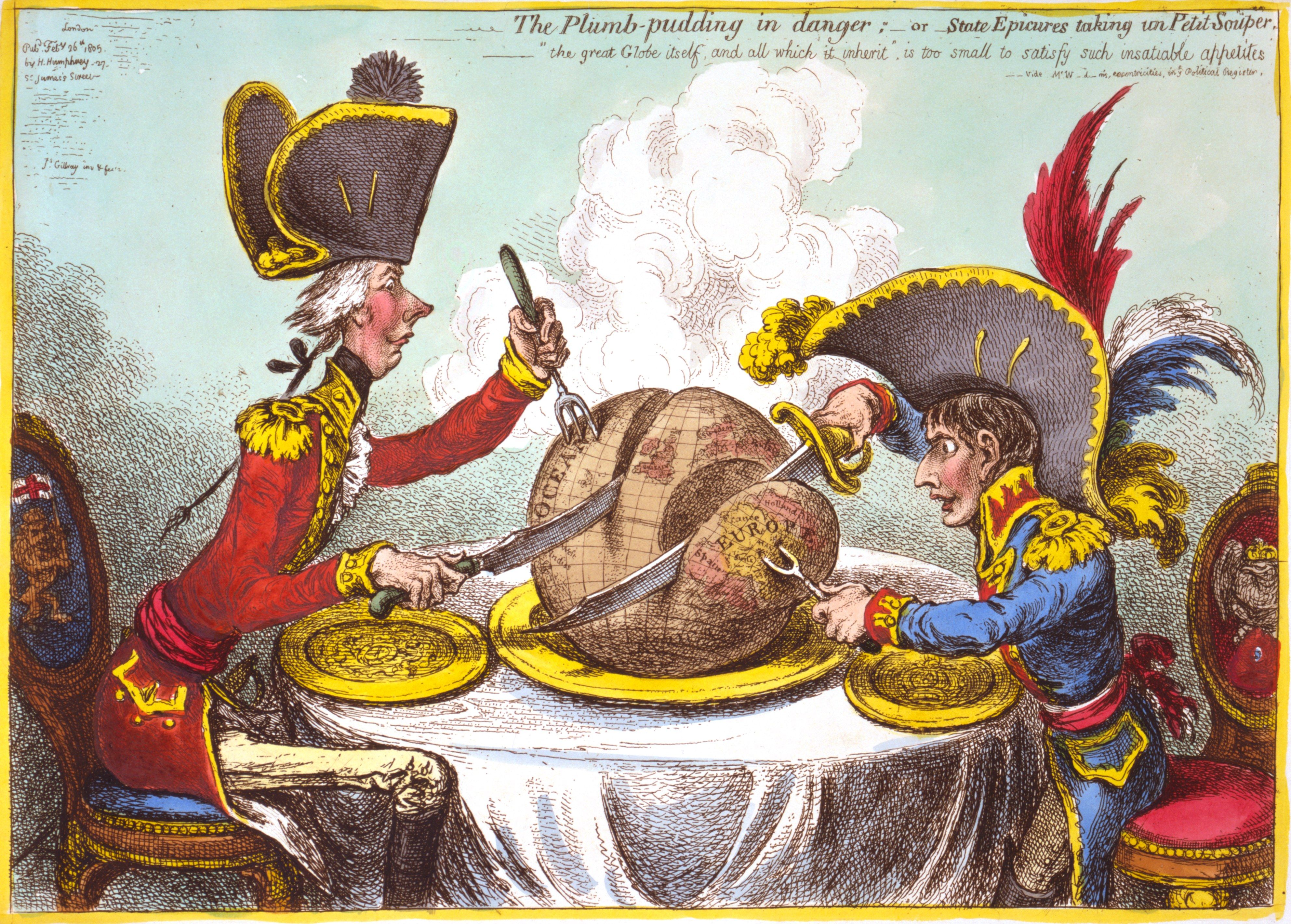 Visual CluesHow can you tell the person on the left is King George III? (describe the visuals, not the words that say “King George III)King George III is wearing a red coat, he was proper posture, un upturned nose, and white hair, the English flag is on his chair. How can you tell the person on the right is Napoleon? (describe the visuals, not the words that say “King George III)Napoleon is very short, he is taking the part of the world that is Europe, the feathers in his hat are the colors of the French flag. Identify Main IdeasWhat portion of the globe is Napoleon taking? EuropeWhat portion of the globe is King George taking? The Western HemisphereDetect Points of ViewWhat do you think the cartoonist’s opinion is of the two European leaders?The cartoonist thinks they are greedy and power hungry as they are trying to eat the globe. The quote says they are “insatiable” so they won’t ever be full or happy with what they have. 